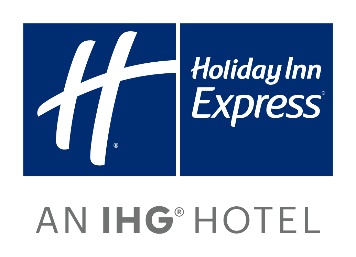 Special Occasions MenuMenu 1 Selection of SandwichesBoth Vegetarian & Meat sandwiches served on white & brown breadTea & CoffeeMenu 2 Selection of sandwichesBoth Vegetarian & Meat sandwiches served on white & brown breadScones served with Clotted Cream & JamCakeTea & CoffeeMenu 3 Selection of SandwichesBoth Vegetarian & Meat sandwiches served on white & brown bread4 hot items of your choiceChoose 4 items from the followingVegetable spring rolls served with a chilli sauce dipSausage RollsMeat SamosasCheese & Onion QuicheMini Cottage PiesCheddar Cheese & Onion FlutesTea & Coffee